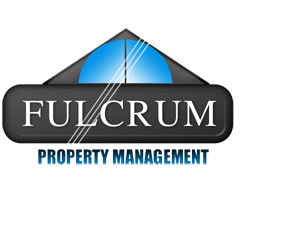 704-900-8224   Fax: 704-900-8224    Email: Gowens@fulcrumpmgmt.comRENTAL APPLICATION / FUTURE HOMEBUYER 

Today's Date: _________________________ Occupancy Date Desired: _______________________           : ____________________ Type/Size Desired: _____________________________ Rental Address Shown: _______________________________________________________________ 

APPLICANT'S PERSONAL INFORMATION 
Last Name:______________________ First:_______________________ Middle:________________       Birth date:__________________  Driver's License/ID Number/State: ___________________________             Social Security #:_______________________Email address: _________________________________ 

Additional Occupants (List every occupant name and their relationship below, including children)________________________________________________________________________________________________________________________________________________________________________________________________________________________________________________________________________________________________________________________________________

Preferred Method of "Worry-Free" Standard Rental Payments: 
Electronic Banking _____ Payroll Deduction _____ Charge Card _____ Debit Card _____ 
Other method of payment which requires additional $_____ handling fee: Check ___ Money Order ___ 

Preferred type of rental desired: Standard _____ Customized _____ Deluxe _____ 
Preferred Rental Due Date: 
Old Fashion Method - Monthly ___  Pay Day Plan - Bi-Weekly ___  Other Alternative - Weekly ___ 

How long do you plan on living in the next rental home that meets your needs? ___________________ 
Would you like to receive a rental gift on your anniversary dates as part of a "3 Star Resident Program"? _____ 
Would you like to purchase a home within the next 2 to 3 years?______ If so, what size/type property would you like to buy? ___________________________________________________________ 
Would you be interested in our Future Home Buyers Program to help you find and buy your first home? 
Are you able to handle all the minor maintenance/upkeep in the property 
Yes ___ No___. Check the following items that you own - 
Vacuum Cleaner ___ Mop ___ Broom ___ Plunger ___ Lawn Mower ___ 
Appliances (if so, which ones) ____________________________________ 
Please note: Residents who handle minor maintenance and repairs on the property and pass property inspections are eligible to receive credit to help purchase a future home (that's part of our future homeowners program). 
Check all professional level skills possessed:  Electrical ____ Painting ____ Plumbing ____ Roofing ____ Appliance repair ____ Air Conditioning ____  Heating ____ Carpentry ____ 
Do you have renter's insurance? _____________ Do you have any water-filled furniture? _____________
Have you ever broken a lease? _________ Have you ever refused to pay rent for any reason? __________ 
Have you ever been evicted or asked to leave a rental unit? _______ Ever filed for bankruptcy? _________
Ever been convicted of a crime ____ Will you give us permission to do a criminal background check? _____ 
Currently have any utilities in your name? ______    Currently have phone service in your name? _______ Is there anything to prevent you from placing utilities or phone in your name? _____________________ 
Do you know of anything or any reason which may interrupt your ability to pay rent? ______________

 _______________ Zip ____________________  Dates lived at this address?_____________________________ Own ____ Rent ____ Occupy _____ Current Phone _______________________  How many pets did you have? _____ Type___________
Name of present landlord/owner/mortgage company: ________________________________________
Address of present landlord/mortgage company: ___________________________________________ 
Landlord's phone: ____________________________ Monthly payment: _______________________ 
Reason for moving:____________________________ Is your rent/mtg current? __________________ 
Number of late payments? __________ Security Deposit Amount currently held by landlord? _______ 

Previous Residence Address: __________________________________________________________ 
Previous landlord:_________________________ Previous landlord's phone:_____________________ Dates at this address:_______________________Reason for moving?___________________________ 
Was your Full Security Dep. Returned?______ # of late payments? ____ Monthly payment? ________ 
Previous Residence Address: __________________________________________________________ Previous landlord:_________________________ Previous landlord's phone:_____________________ Dates at this address:_______________________Reason for moving?___________________________ 
Was your Full Security Dep. Returned?______ # of late payments? ____ Monthly payment? ________ 
                                                                                                                                               INCOME HISTORY                                                                                                                               Applicant's current employment status:                                                                                                Full-time _____ Part-time (less than 32hrs) _____ Student _____ Retired _____ Self-employed _____ 
Unemployed ______ Other _________________________________________________________ 

Primary source of employment: 
Applicant employed by: ______________________ Supervisor's name:______________________ 
Average Weekly hours:_______________ How long at they place of employment? ______________ 
Address: 
:: ________ Zip: _______________             Phone: ________________ Position:________________________ Salary: ___________________ 
Please indicate Weekly, Bi-Weekly, Monthly, or Annual Average Take home:___________________ 

Additional Employment 
Employed by:_____________________________ Supervisor's name:________________________ 
Average Weekly hours:_______________ How long at they place of employment? ______________ 
Address: 
:: ________ Zip: _______________              Phone: ________________ Position:________________________ Salary: ___________________ 
Please indicate Weekly, Bi-Weekly, Monthly, or Annual Average Take home:___________________ 

ADDITIONAL INCOME / PAYMENT INFORMATION 
In the event of some emergency that would prevent you from paying rent when due, is there a relative, person, or agency that could assist you with rent payments? 
1st Emergency Contact: __________________________________________________________ 
Relationship ___________________________________________________________________ 
Address______________________________________________________________________ 
_____________________________________________________________________________ 
Phone# __________________________________ 2nd Phone #___________________________ 

2nd Emergency Contact: __________________________________________________________ 
Relationship ___________________________________________________________________ 
Address______________________________________________________________________ 
_____________________________________________________________________________ 
Phone# __________________________________ 2nd Phone #___________________________ 
Do you currently have a savings account, line of credit, or charge card sufficient to cover one month's rent? _________________________________________________________________________ 

ADDITIONAL INCOME: (optional) 
If there are additional, verifiable sources of income you would like considered, Please list income source (i.e., self-employment, social security, benefit payments, etc.), and requested information below regarding each source. Applicant may be required to produce additional documentation or provide and sign release statements. Child support, alimony, or separate maintenance need NOT be disclosed unless you desire this additional income to be considered for qualification. 

Additional Source:____________________________________ Amount:$_______ Per__________            Contact person: ____________________________________ Phone:________________________ 
How long have you been receiving income from this source?____ How long do you expect this income continue?  _____________________ Is there any reason it would stop?________________________ 

Additional Source:____________________________________ Amount:$_______ Per__________            Contact person: ____________________________________ Phone:________________________ 
How long have you been receiving income from this source?____ How long do you expect this income continue? _____________________ Is there any reason it would stop?________________________ 

ASSETS / CREDITS / LOANS 
Number of vehicles on property? ___________ Valid registration & inspection? __________________
Do you have any commercial vehicles, ___________  RV, campers, boats or motorcycles? _________            Vehicle 1-make/model/color/year________________________________________________________ 
Please note, only cars on application are authorized to be on premises. 
 ___________________________ 
Financed/leased through ______________________________________________________________          Contact and phone number____________________________________________________________                Acct. # _______________________________________ Monthly payment ____________________ 

Vehicle 2-make/model/color/year_______________________________________________________ 
Please note, only cars on application are authorized to be on premises. 
 __________________________ 
Financed/leased through _____________________________________________________________          Contact and phone number___________________________________________________________               Acct. # _______________________________________ Monthly payment ____________________ 
CREDIT CARDS, LOANS (including banks, department store, gas cards, student loans) 
Creditor:___________________________________________________________________________ 
Address ___________________________________________________________________________ 
Phone: _____________________ Acct. #: ________________________________________________ 
Total Amount owed:___________ Monthly payment:__________ Are your payments current?______

Other Creditor:_____________________________________________________________________ 
Address ___________________________________________________________________________ 
Phone: _____________________ Acct. #: ________________________________________________ 
Total Amount owed:___________ Monthly payment:__________ Are your payments current?______                                                                                                                                                             
List any other current monthly expenses? 
Hospital payment ____________ Health Insurance _____________ Auto Insurance _____________            Renter's Insurance ____________ Child care __________________ Tuition ___________________ 
Cable TV __________________ Other _______________________ Amount __________________
BANK REFERENCE                                                                                                                                      Name of bank and branch:_________________________________Phone:______________________ 
Branch address:_____________________________________________________________________ 
Checking Acct. #:____________________________________________________________________ 
Savings Acct#:______________________________________________________________________ 
How long account active, (C)_____  (S)_____ Average monthly balance, (C)_________ (S) _________ 

PERSONAL/PROFESSIONAL REFERENCES 
Character/Personal reference: 
Name____________________________________________________________________________ 
Address___________________________________________________________________________ 
City _______________________________________ State ________ Zip ______________________
Relationship?________________________ How long? ______________ Phone __________________ 

Professional reference (i.e. attorney, accountant): 
Name____________________________________________________________________________ 
Address__________________________________________________________________________ 
City ______________________________________ State ________ Zip ______________________
Relationship?________________________ How long? ______________ Phone _________________ 
Name of Nearest Living Relative: 
Name____________________________________________________________________________ 
Address__________________________________________________________________________ 
City ______________________________________ State ________ Zip ______________________
Relationship?________________________ How long? ______________ Phone _________________
Name of Doctor or Health Care Provider: 
Name____________________________________________________________________________ 
Address__________________________________________________________________________ 
City ______________________________________ State ________ Zip ______________________
Relationship?________________________ How long? ______________ Phone _________________

Do you give owner or manager permission to contact references listed above both now and in the future for rental consideration or for collection purposes should they be deemed necessary?_______________ 

If Management has a question regarding this application, please furnish the best contact phone number: 
Day phone/contact person:___________________________________________________________ 
Night phone/contact person:__________________________________________________________ 

THANK YOU! Thank you for completing an application to rent from us. Please sign below. Please note that a completed application requires submission of the following which will be copied and attached to this application:                                           __ Driver's License or Sheriff's picture ID. Note: rentals will not be shown without picture ID 
__ Personal check (to verify bank)  __ 2 weeks of most current pay stubs of each income source listed   __ If self-employed, most current Schedule C tax return and proof of current income 

A fee of $ ___35_____ is charged on all rental applicants for the purpose of verifying the information furnished on this application. By signing below, applicant hereby represents all information on this application is true, complete, and hereby authorizes annual verification of information, references, and credit history for continual rental consideration or for collection purposes should that become necessary. This fee is refundable / nonrefundable / or only refundable if applicant meets our minimal criteria but is not selected because they were not the first qualified applicant. 

Applicant acknowledges this application will become part of the lease agreement when approved. If any information is found to be incorrect, the application will be rejected and any subsequent rental agreement becomes void. False and misleading statements will be sufficient reason for immediate eviction and loss of security deposit. 
FREE UPGRADE BONUS                                                                                                                               Final note: Our company offer a free upgrade for residents who recommend friends, relatives or co-workers to us and they meet our minimum criteria and decide to rent from us or be placed on our priority waiting list. If your application is accepted, you may be able to qualify for a free upgrade in your new residence. Please give the name of a friend, relative or co-worker along with a phone number and we will contact them to see if they too would like to apply and rent one of our homes. The following person(s) may be interested in renting a home: 
___________________________________________________________Phone______________________ ___________________________________________________________Phone______________________ 
Applicant's signature:________________________________________ Date:________________________ 
